                  КАРАР                                                                                    РЕШЕНИЕ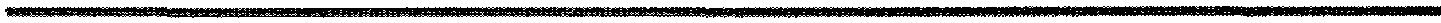       16 август  2016 йыл                        № 94                    16 августа 2016 годаОб избрании заместителя председателя Совета сельского поселения Акбулатовский сельсовет муниципального района Мишкинский район Республики БашкортостанВ соответствии с частью 12 статьи 18 Устава сельского поселения Акбулатовский сельсовет муниципального района Мишкинский района Республики Башкортостан и абз. 4 статьи 9 Регламента Совета сельского поселения Акбулатовский сельсовет муниципального района Мишкинский район Республики Башкортостан, Совет сельского поселения Акбулатовский сельсовет муниципального района Мишкинский район Республики Башкортостан 27 созыва р е ш и л:избрать заместителем председателя Совета сельского поселения Акбулатовский сельсовет муниципального района Мишкинский район Республики Башкортостан 27 созыва депутата от избирательного округа № 3 Ямурзина Юрия Ионовича.Глава сельского поселения                                                          В.И. БикмурзинБашšортостан Республикаhы Мишкº районы муниципаль районыныœ Аšбулат аулы советы ауыл билºìºhå Советы 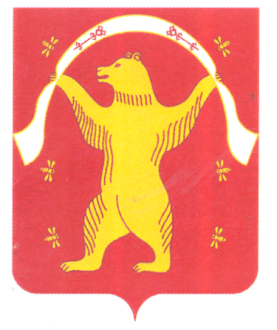 Совет сельского поселения Акбулатовский сельсовет муниципального района Мишкинский район Республики Башкортостан